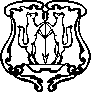 ГЛАВА ГОРОДА ЕНИСЕЙСКАКрасноярского краяПОСТАНОВЛЕНИЕ20.08.2013  г.                   г.Енисейск                                         №14-пгО назначении публичных слушаний по объекту: «Полигон   твердых бытовых отходов в г.Енисейске»В целях соблюдения прав человека на благоприятные условия жизнедеятельности, соблюдения прав и законных интересов правообладателей земельных участков и объектов капитального строительства, выявления и учета мнения и интересов жителей города Енисейска, руководствуясь Федеральным законом "Об общих принципах организации местного самоуправления в Российской Федерации" № 131-ФЗ от 06.10.2003 г., решением Енисейского городского Совета депутатов от 24.01.2006 N 12-64 «Об утверждении Положения о публичных слушаниях  в г.Енисейске», Устава города Енисейска:1. Назначить публичные слушания по объекту: «Полигон твердых бытовых отходов в г.Енисейске».2. Поручить МКУ «Служба муниципального заказа города Енисейска» (Шмик Д.А.) организовать и провести публичные слушания в срок с 21.08.2013 г. по 10.09.2013 г., открытое заседание по публичным слушаниям провести 02.09.2013 г. в 15.00 час. в здании Городского Культурного центра  (ул. Ленина, 130).3. Назначить председательствующим в заседании по проведению публичных слушаний заместителя главы администрации города по жизнеобеспечению и экономическому развитию территории Патюкова О.А., секретарем – юрист-консульта МКУ «Служба муниципального заказа города Енисейска» Новожилову О.Р..6. Предложить жителям города Енисейска до 12.00 часов 02.09.2013 г. письменно представить в МКУ «Служба муниципального заказа города Енисейска»  по адресу: . Енисейск, ул. Бабкина, 3, адрес электронной почты: en-zakaz@rambler.ru, контактный телефон: 8 (39-195) 2-49-49 свои предложения и замечания по вынесенному на публичные слушания объекту: «Полигон твердых бытовых отходов в г.Енисейске».7. Обеспечить, не позднее 7 дней до даты проведения публичных слушаний, опубликование извещения о проведении публичных слушаний и настоящего постановления в газете «Енисейск-Плюс» и размещение на официальном сайте города Енисейска.8. Опубликовать результаты публичных слушаний в газете Енисейск-Плюс и разместить на официальном сайте города Енисейска, в срок не позднее 7 дней со проведения публичных слушаний.9. Контроль за исполнением постановления возложить на заместителя главы администрации города по жизнеобеспечению и экономическому развитию территории Патюкова О.А..          10.  Настоящее постановление вступает в силу со дня  его официального опубликования.Глава города                                                                                             И.Н. Антипов